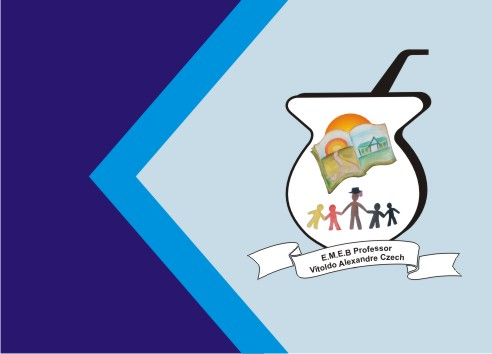 ATIVIDADE DE INGLÊS - 4º ANOCatanduvas, June 28th 2021Today is MondaySpelling bee - Concurso de ortografia/SoletrandoPinte a pena que tem a forma correta do número em inglês e escreva nos quadrinhos.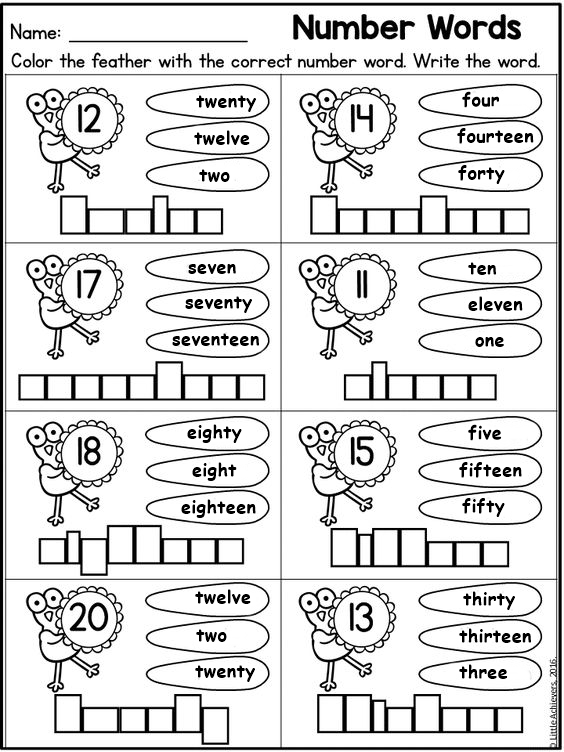 